Question 3 : Qui crée la monnaie ?Etape 1 : Bilan du questionnaire (15’)En groupe, vous comparerez vos réponses et complèterez éventuellement votre trace écrite puis vous complèterez la carte mentale distribuée. Lien vers la vidéo : http://acver.fr/3k8En quoi consiste la création monétaire ?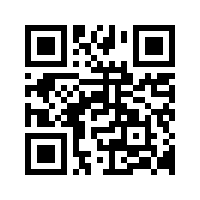 En quoi consiste la destruction monétaire ?Expliquez précisément comment se fait la création monétaire par le crédit.Pourquoi parle-t-on de création monétaire « ex nihilo » ?Que signifie l’expression « les crédits font les dépôts » ?Qu’est-ce que la masse monétaire ?A quelles conditions la masse monétaire augmente-t-elle ?A quelles conditions la masse monétaire diminue-t-elle ?Etape 2 : Vérification des connaissances (20’)Exercice 1 : Vrai ou faux ?Les banques commerciales créent de la monnaie fiduciaire.Ce sont les dépôts qui font les crédits. Il y a création monétaire quand un particulier accepte un créditLorsqu’une entreprise rembourse un crédit il y a création monétaire.Il y a augmentation de la masse monétaire lorsque le volume de crédits accordés est supérieur au volume de crédits remboursés.Lorsqu’on retire de la monnaie au distributeur, il y a création monétaire.Exercice 2 : Texte à trousComplétez le texte à trous à l’aide des mots suivants : Destruction de monnaie / scripturale / s’accroît / jeu d'écriture / commerciales / créance / dépôts / monnaie / crédit / diminue / créditsL'essentiel de la création monétaire est le fait des banques ……………………………... Les banques créent de la monnaie par simple ……………………………………………………… : elles créditent simplement le compte du bénéficiaire et mettent ainsi à sa disposition de la monnaie ………………………………………………. En accordant un …………………………………………., une banque crée de la …………………………………………………….. en contrepartie d'une ………………………………………………… sur l’agent qui a souscrit à un emprunt. On dit que « les …………………………………… font les …………………………………… » dans le sens où les banques peuvent créer de la monnaie scripturale sans épargne préalable. La monnaie est créée « ex nihilo » (à partir de rien).Le remboursement du crédit correspond à une ……………………………………………………... Ainsi :Lorsque le volume des crédits accordés est supérieur au volume des remboursements, on dit que la masse monétaire ………………………………………… Lorsque le volume des crédits accordés est inférieur au volume des remboursements, on dit que la masse monétaire …………………………………………Etape 3 : Tâche finale (30’)On suppose une économie très simplifiée dans laquelle ne circule que de la monnaie scripturale et qui ne possède qu'une seule banque. Il n'existe que trois agents économiques A, B et C. Au départ, tous les agents disposent d'un compte vide à la banque. Les comptes de la banque s'écrivent ainsi :Les comptes des agents économiques sont au passif de la banque car ils correspondent pour elle à un engagement, c'est-à-dire une dette de la banque envers ses clients.Etape 1 : A obtient de la banque un crédit de 1 000 €. Cela se traduit par les écritures suivantes :D'où viennent les 1 000 € que la banque crédite au compte de A ?La "masse monétaire" est la quantité de monnaie en circulation dans l'économie : quel est son montant ici ?Etape 2 : A achète pour 800 € de marchandise à BPrésentez dans les comptes de la banque les écritures correspondantes. La masse monétaire a-t-elle augmenté ? Diminué ?Etape 3 : B achète à C pour 800 € de services.Présentez dans les comptes de la banque les écritures correspondantes. La masse monétaire a-t-elle augmenté ? Diminué ?Etape 4 : C achète à A pour 800 € de marchandises.Présentez dans les comptes de la banque les écritures correspondantes. Commentez les résultats obtenus.Etape 5 : A rembourse son crédit à la banque.Présentez dans les comptes de la banque les écritures correspondantes.Que devient la masse monétaire?ActifPassifCompte de A : 0Compte de B : 0Compte de C : 0ActifPassifCrédit : 1 000 €Compte de A : 1 000 €Compte de B : 0Compte de C : 0ActifPassifCrédit : 1 000 €Compte de A : Compte de B :Compte de C :ActifPassifCrédit : 1 000 €Compte de A : Compte de B :Compte de C :ActifPassifCrédit : 1 000 €Compte de A :Compte de B :Compte de C :ActifPassifCrédit :Compte de A :Compte de B :Compte de C :